Para qualquer informação por favor contacte o escritório da nossa paróquia: 732- 254-1800 linha 15 em Português.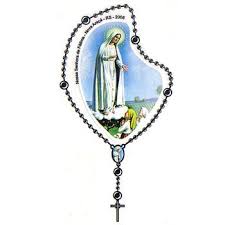 A secretaria Humbelina estará no escritório da paróquia para atender em Português, nas segundas-feiras, quartas-feiras, das 9:00 AM-3:00 PM e sextas-feiras das 9:00AM-2:00PM. Atendimento pastoral em português: As visitas nas casas dos doentes e idosos devem ser marcadas com um dos Ministros Extraordinários da Eucaristia ou com o Padre. No caso de urgência ligue directamente para o Padre Stanislaw Wilczek– 732-599-5525.-------------------------------------------------------------------------EXAME DOS CANDIDATOS PARA CONFIRMACAO Nos dias 03, 04 e 10, 11 de Junho haverá o exame dos candidatos para o Sacramento da Confirmação. O exame começará as 03:30 PM e segue o esquema que foi passado pelos catequistas para os catequisados. Na hora do exame junto com jovem deve estar presente pai ou mãe.--------------------------------------------------------------------------RETIRO ESPIRITUAL   Nos dias 06 e 07 de Junho na escola de St.
Stephan em Perth Amboy acontecera um retiro espiritual “Renascer do fogo e do Espirito”. O retiro será orientado pelo Pé Serginho da Comunidade Canção Nova. Faça a reserva desta data com a Maria Celia  e participe neste tempo derenovação da fé.----------------------------------------------------------------------------------DIA DO PORTUGAL  A tradicional celebração da Missa do Dia de
Portugal será realizada no dia  10 de Junho (quarta-feira) as 08:00 PM na catedral da diocese de Newark. Por este motivo neste dia não haverá a celebração na igreja Corpus Christi em South River, e a intençao da Missa foi transferida para 24 de Junho. Convidamos a todos os nossos paroquianos para participarem e representarem a nossa comunidade.----------------------------------------------------------------------------------DIA MUNDIAL DAS FAMILIAS Como já e de conhecimento de muitos nos dias 22 a 25 de Setembro em Filadélfia acontecera Mundial encontro das Famílias e nos dias 26 e 27 de Setembro estará presente o Papa Francisco. Maiores informações e inscrição para este evento  você pode fazer através do site em português: www.worldmeeting2015.org  As pessoas interessadas de participar neste evento devem entrar em contato com a secretaria dona Humbelina.----------------------------------------------------------------------------------Nossa Despensa de Tempo, Talento, & TesouroFim- de- Semana de 23 e  24  de MaioColecta: $4,952.00 + $876.00- pelo correioTotal: $5,828.00A todos muito obrigado pela vossa generosidade e sacrificio!-------------------------------------------------------------------------------Durante os meses do Verao muitos de nos’ viajamos para passar ferias muito merecidas. No entanto a nossa paroquia continuara’ precisando do nosso apoio financeiro. Por favor nao deixamos de fazer a nossa contribuiçao para a manutençao da paroquia. Obrigado!INTENÇÕES DAS MISSASSábado  30 de Maio- ------------Domingo 31 de Maio- Manuel Lucas Novo Quarta-feira 03 de Junho- Tiago Pedreiro  1ª sexta-feira- Apostolado Coraçao de JesusSábado 06 de de Junho- Manuel Lucas NovoPRIMEIRA SEXTA-FEIRA DE JUNHO  No dia 05 de Junho celebramos a Primeira Sexta- Feira de Junho. A reunião do grupo do Apostolado da Oração será as 07:30 PM depois haverá a Missa e Adoração do Santíssimo Sacramento.----------------------------------------------------------------------------------RELEITURA DA VIDAEm tempo de mudança de época, entendemos como nova visão de vida, a exigência de uma releitura de sua existência e de seu valor. A vida é a identidade do ser, e um dom divino na pessoa humana. A morte significa que o dom deixou de existir, deixou de ter a sustentação proporcionada pela ação criadora de Deus.Nesse final do mês de maio de 2015 celebramos a Festa da Santíssima Trindade. É uma forma de Deus se revelar, conforme as palavras da Sagrada Escritura. Deus aparece como família, com a presença do Pai, a existência do Filho, fruto do amor, e o Espírito Santo, expressão do relacionamento das Pessoas Divinas. Deve ser essa a imagem da família bem constituída.Pelas palavras da bíblia, algumas características marcam a identidade da vida das três Pessoas da Santíssima Trindade. Entre elas estão, a justiça e a misericórdia, praticadas em todos os tempos na história dos povos. A releitura da vida supõe reconsiderar o valor dessas duas virtudes, assumindo as exigências que lhes são próprias.Cada pessoa deve entrar em relação com a comunidade divina, como mergulho na vida, de onde renasce a vida nova, uma releitura do processo de morte e ressurreição de Jesus Cristo. No exemplo da família divina, formamos a família humana, no cumprimento do grande mandamento do amor.É fundamental entender que Deus está próximo das pessoas e faz com elas uma aliança de amor. Ele age como um pai que conduz o filho no caminho do bem. Por isso é chamado de Pai, de Abbá, que encoraja o filho a ter amor verdadeiro e de compromisso com a casa paterna, onde deve ser responsável e feliz. “Todos os que se deixam guiar pelo Espírito de Deus são filhos de Deus” (Rm 8,14).Releitura significa abertura da mente e do coração, capacidade de agir de forma nova e de serviço ao outro. Jesus foi sempre conduzido pelo Espírito e em obediência ao Pai. Só conseguimos entender a Trindade Santa à luz da vida de Jesus, vida assumida no contexto da fé e de compromisso com Deus.